SERVICE SCHEDULE for May 29, 2022Announcements for the Week   	Darryl Griffing	Morning Service			Evening ServicePrayer- Darryl Griffing			Prayer- Darryl Griffing	Song Leader- Eli Hickey		Song Leader- Various-- Comments – Buck Phillips		Comments – Cliff Davis-- Assisting – Andy Fuller		Communion – Ron Bailey-- Assisting – Brandon Esque-- Assisting – Ron Bailey-- Assisting – Jared Davis-- Scripture – Ben Wofford		Scripture – Ron Bailey + TBDClosing Prayer- Roger German		Closing Prayer- Connor L.Wednesday Night – June 1, 2022First Prayer– Cliff DavisSong Leader – Roger GermanInvitation – Ben WoffordClosing Prayer – Brandon EsqueMay 29 Evening Song & Scripture ServiceUpcoming AssignmentsGood Thoughts Be generous in giving sincere praise. Words of appreciation, approval,commendation, compliment, and kudos do wonders for any relationship.Both the giver and the one who receives benefits.At times we may be the gift giver and at other times we may find ourselves in need of receiving. Be a generous giver & Be a grateful receiver.  Compassion is difficult to give away because it keeps coming back. Advice is like snow; the softer it falls, the longer it dwells upon, and the deeper it sinks into the mind. -- Samuel Taylor ColeridgeGirls tend to marry men like their fathers, say psychologists. Is that why mothers cry at weddings?Schedule of ServicesSunday:  a.m. & 5 p.m. Wednesday: 7:00 p.m.This bulletin is published weekly. Edited by Bill McIlvain.Send any articles for the bulletin to Preacher@covingtonchurchofchrist.comVisit us on the web: www.covingtonchurchofchrist.com9441 Bypass,  --- [770] 787-1119Elders:  Jason LaChappelle, Bill McIlvainDeacons: Cliff Davis, Darryl Griffing, Buck PhillipsMay 29, 2022Blowing In The Wind1. What O.T. book speaks of life as a "chasing after the wind"?2. Where were the disciples when they heard a noise that sounded like a mighty wind filling the house they had gathered in?3. Who had a dream of seven heads of grain being scorched by a hot east wind?4. What loathsome creatures did God drive into Egypt with an east wind?Why Armageddon?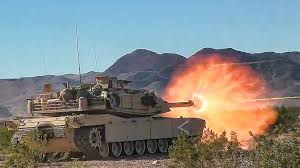 By Dudley Ross SpearsThe “experts” are at it again.  Armageddon is right around the corner.  It has never occurred to a single one of the prophecy wizards that the Bible never mentions the “Battle of Armageddon.”  Nor is there any idea that God’s army will ever wage carnal warfare.  But these self–styled pundits of profundity argue that all the weapons of carnal warfare will be employed in this fanciful battle.There is no reason at all to suppose that God’s people will one day be gathered in the valley of Meggido, near Mount Carmel, to fight a literal battle.  Why Armageddon?By ContinuedThe millennial scheme has the absurd idea that a battle will be waged with all the modern tools of warfare -- rockets, missiles, tanks, jet fighters and fighter-bombers, helicopters, and everything else.  Think of that for a moment.While you think of that, listen to the words of God.  2 Corinthians 10:3-4, “For though we walk in the flesh, we do not war after the flesh: (For the weapons of our warfare are not carnal, but mighty through God to the pulling down of strongholds).”  No one denies that Christians are involved in warfare -- but the Bible says clearly it is not carnal warfare, that is, it is not the very kind of war the millennial speculators propose. The attack weapon God gives us is His word, “the sword of the Spirit” (Ephesians 6:17).  We stand ready to put it to good use. Instrumental Music In The ChurchCompiled By Ron AdamsInstruments have always been used in churches. No, they haven’t! For many centuries, no church used them. The Eastern Orthodox Church has always forbidden their use. Not all movements during Reformation used them. They were rejected at the beginning of the Restoration movement.It’s easy to think that whatever is done today as worship to God has always been done. But any student of religious history knows that there has been and continues to be changes in how people worship God. This is especially true concerning music in the church. Following is just a sampling of historical references noting the absence of mechanical instruments being used in worship. Historical Notes “Musical instruments were not used. The pipe, tabret, and harp here associate so intimately with the sensual heathen cults, as well as with the wild revelries and shameless performances of the degenerate theater and circus, it is easy to understand the prejudices against their use in the worship.” (Augustine 354 A.D., describing the singing at Alexandria under Athanasius) “The general introduction of instrumental music can certainly not be assigned to a date earlier than the 5th and 6th centuries; yea, even Gregory the Great, who towards the end of the 6th century added greatly to the existing church music, absolutely prohibited the use of instruments. Several centuries later the introduction of the organ in sacred service gave the place to instruments as accompaniments for Christian song, and from that time to this they have been freely used with few exceptions. The first organ is believed to have been used in the Church service in the 13th century. Organs were however, in use before this in the theater. They were never regarded with favor in the Eastern Church, and were vehemently opposed in some of the Western churches.” (McClintock and Strong, Cyclopaedia of Biblical Literature, Vol 6, p. 759) “If instrumental music was not part of early Christian worship, when did it become acceptable? Several reference works will help us see the progression of this practice among churches: ‘Pope Vitalian introduced an organ in the church in the seventh century to aid the singing but it was opposed and was removed.’” (James Hasting, Encyclopedia of Religion and Ethics.) “The execution of Byzantine church music by instruments, or even the accompaniment of sacred chanting by instruments, was ruled out by the Eastern Fathers as being incompatible with the pure, solemn, spiritual character of the religion of Christ. The Fathers of the church, in accordance with the example of psalmodizing of our Savior and the holy Apostles, established that only vocal music be used in the churches and severely forbade instrumental music as being secular and hedonic, and in general as evoking pleasure without spiritual value.” (G. I. Papadopoulos, A Historical Survey of Byzantine Ecclesiastical Music)Let the word of Christ richly dwell within you, with all wisdom teaching and admonishing one another with psalms and hymns and spiritual songs, singing with thankfulness in your hearts to God. Colossians 3:1Answers from page 11. Ecclesiastes [chapters 1 & 2]2. Jerusalem [Acts 2:2]3. Pharaoh [Genesis 41:6]4. Locusts [Exodus 10:13] MayCommunionCleaning29McIlvainPlease Be ConsiderateJune 5GoddardClean the area around your seat